You are hereby summoned to attend the meeting of the Birdingbury Parish Council convened by the Clerk, Rebecca Butcher, to be held in the Birbury, Main Street, Birdingbury on Tuesday 20th October 2015 at 7.30pmMembers of the Public and Press are welcome to attendAGENDASignedRebecca ButcherClerk to Birdingbury Parish Council                                                 8th September 2015   1.Welcome and apologies for absence.   2.To accept apologies for absence.   3.Declarations of interest.   Councillors are reminded that they should declare either a personal or prejudicial interest.  (Councillors with a prejudicial interest should leave the room for the relevant items.)   4.   5.Sewerage/Flooding issues. A waste manager from Severn Trent will be in attendance to give an update on the current situation and what will be happening next.Representations from the public.   Members of the public are invited to address the meeting for a maximum of 5 minutes.   The Chair will respond and any items warranting longer discussion will be added to the Agenda for the next meeting of the Council.   6.Reports from Borough and County Councillors.   7.   8.   9.Dog Fouling Bin. Councillors to discuss how to proceed with ordering a bin and having it installedNew bin in recreation field. Clerk to report back with any new information on costing, councillors to discuss how to proceedWork needed to be carried out in play park. Councillors to discuss works needing carrying out in the recreation ground   10.Minutes of the last meeting – to approve the minutes of the Birdingbury Parish Council meeting held on Tuesday 15th September 2015.                        11. Reports from Councillors (other than Planning and Highway issues). 12.Correspondence requiring action (and not elsewhere on the Agenda).Grant Thornton Birdingbury Parish Council Audit-Clerk to update 13.Financial Issues.11.1     Approval of chequesClerk’s fee and expenses MFM grass cutting 11.2    Financial statement – to be circulated11.3    Cheque signatories 14.Planning Issues. R15/1188 – land adjacent to Masters’ CourtR15/1896 –Erection of ménage at Pioneer FarmPotential solar farm.War memorial has been given listed building status 15.Highways.Marton Road FootpathGravel on road Back Lane/Bourton Hill/Marton road 16.Newcomers to the village. 17.Business considered urgent by the Chair (and not elsewhere on the Agenda). 18.Date of next Parish Council meeting: Tuesday 17th November 2015 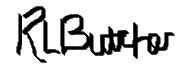 